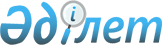 «Қапшағай қаласының 2009 жылға арналған қалалық бюджеті туралы» қалалық мәслихаттың 2008 жылғы 19 желтоқсандағы № 103-20 шешіміне өзгерістер енгізу туралы
					
			Күшін жойған
			
			
		
					Алматы облысы Қапшағай қалалық мәслихатының 2009 жылғы 16 қазандағы N 170-31 шешімі. Алматы облысы Қапшағай қаласының Әділет басқармасында 2009 жылдың 22 қазанында N 2-2-91 тіркелді. Күші жойылды - Алматы облысы Қапшағай қалалық мәслихатының 2010 жылғы 21 сәуірдегі N 201-38 шешімімен      Ескерту. Күші жойылды - Алматы облысы Қапшағай қалалық мәслихатының 2010.04.21 N 201-38 шешімімен      РҚАО ескертпесі.

      Мәтінде авторлық орфография және пунктуация сақталған.

      Қазақстан Республикасының Бюджет Кодексінің 106-бабының 1-тармағына, «Қазақстан Республикасындағы жергілікті мемлекеттік басқару және өзін-өзі басқару туралы» Қазақстан Республикасы Заңының 6-бабының 1-тармағының 1-тармақшасына сәйкес Қапшағай қалалық мәслихаты ШЕШІМ ҚАБЫЛДАДЫ:



      1. «Қапшағай қаласының 2009 жылға арналған қалалық бюджеті туралы» қалалық мәслихаттың 2008 жылғы 19 желтоқсандағы № 103-20 шешіміне (Нормативтік-құқықтық актілерді мемлекеттік тіркеу Тізілімінде 2009 жылғы 06 қаңтарда № 2-2-72 тіркелген, «Нұрлы өлке» газетінің 2009 жылғы 8 қаңтардағы 1-нөмірінде жарияланған, нормативтік-құқықтық актілерді мемлекеттік тіркеу Тізілімінде 2009 жылғы 27 ақпанда № 2-2-76 тіркелген, «Нұрлы өлке» газетінің 2009 жылғы 28 ақпандағы 8-нөмірінде жарияланған, нормативтік-құқықтық актілерді мемлекеттік тіркеу Тізілімінде 2009 жылғы 24 сәуірде № 2-2-81 тіркелген, «Нұрлы өлке» газетінің 2009 жылғы 25 сәуірдегі 16-нөмірінде жарияланған, нормативтік-құқықтық актілерді мемлекеттік тіркеу Тізілімінде 2009 жылғы 12 тамызда № 2-2-87 тіркелген, «Нұрлы өлке» газетінің 2009 жылғы 15 тамыздағы 32-нөмірінде жарияланған) төмендегідей өзгерістер енгізілсін:



      «1) кірістер» деген жол бойынша 3389114 саны 3380627 санына ауыстырылсын



      «трансферттердің түсімі» деген жол бойынша 2717741 саны 2709254 санына ауыстырылсын



      «2) шығыстар» деген жол бойынша 3389114 саны 3380627 санына ауыстырылсын



      5-тармақта

      «қорғаныс» деген жол бойынша 1596 саны 1822 санына ауыстырылсын

      «қоғамдық тәртіп, қауіпсіздік, құқықтық, сот, қылмыстық-атқару қызметі» деген жол бойынша 5293 саны 4749 санына ауыстырылсын

      «білім беру мекемелеріне» деген жол бойынша 1072918 саны 1074118 санына ауыстырылсын

      «әлеуметтік көмек және әлеуметтік қамтамасыз етуге» деген жол бойынша 169938 саны 158084 санына ауыстырылсын

      «тұрғын үй-коммуналдық шаруашылығына» деген жол бойынша 1782009 саны 1784609 санына ауыстырылсын

      «ауылшаруашылығы және жер қатынастары» деген жол бойынша 32924 саны 32809 санына ауыстырылсын



      2. Көрсетілген шешімнің 1-қосымшасы осы шешімнің 1-қосымшасына сәйкес жаңа редакцияда баяндалсын



      3. Көрсетілген шешімнің 5-қосымшасы осы шешімнің 5-қосымшасына сәйкес жаңа редакцияда баяндалсын



      4. Осы шешім 2009 жылғы 1 қаңтардан бастап қолданысқа енгізіледі.      Қалалық мәслихат

      сессиясының төрағасы                       Керімбаева Г. Д.

      

      Қалалық мәслихат

      хатшысы                                    Ахметтаев Қ. Н.

                             "Қапшағай қаласының 2009 жылға  

                            арналған қалалық бюджеті туралы" 

                             қалалық мәслихаттың 2008 жылғы  

                           19 желтоқсандағы № 103-20 шешіміне

                           өзгерістер енгізу туралы" Қапшағай

                            қалалық мәслихатының 2009 жылғы  

                           "16" қазандағы № 170-31 шешімімен 

                                  бекітілген 1-қосымша        

Қапшағай қаласының 2009 жылға арналған қалалық бюджеті

      Кестенің жалғасы

                             "Қапшағай қаласының 2009 жылға  

                            арналған қалалық бюджеті туралы" 

                             қалалық мәслихаттың 2008 жылғы  

                           19 желтоқсандағы № 103-20 шешіміне

                           өзгерістер енгізу туралы" Қапшағай

                            қалалық мәслихатының 2009 жылғы  

                           "16" қазандағы № 170-31 шешімімен 

                                  бекітілген 5-қосымша        

Қапшағай қаласының 2009 жылға арналған

қалалық бюджеттің селолық округтар

бойынша бюджеттік бағдарламалары
					© 2012. Қазақстан Республикасы Әділет министрлігінің «Қазақстан Республикасының Заңнама және құқықтық ақпарат институты» ШЖҚ РМК
				СанатыСанатыСанатыСанатыСомасымың теңгеСыныбыСыныбыСыныбыСомасымың теңгеІшкі сыныбыІшкі сыныбыСомасымың теңге1. К І Р І С Т Е Р33806271Салықтық түсімдер53335304Меншікке салынатын салықтар4605431Мүлiкке салынатын салықтар2604163Жер салығы1336274Көлік құралдарына салынатын салық662005Бірыңғай жер салығы30005Тауарларға, жұмыстарға және қызметтерге салынатын iшкi салықтар613962Акциздер49723Табиғи және басқа ресурстарды  пайдаланғаны үшін түсетін түсімдер188734Кәсіпкерлік және кәсіби қызметті жүргізгені үшін алынатын алымдар362515Құмар ойын бизнеске салық130008Заңдық мәнді іс-әрекеттерді жасағаны және (немесе) оған уәкілеттігі бар мемлекеттік органдар немесе лауазымды адамдар құжаттар бергені үшін алынатын міндетті төлемдер114141Мемлекеттік баж114142Салықтық емес түсімдер2506701Мемлекеттік меншіктен түсетін кірістер49471Мемлекеттік кәсіпорындардың таза кірісі бөлігіндегі түсімдер37975Мемлекет меншігіндегі мүлікті жалға беруден түсетін кірістер115004Мемлекеттік бюджеттен қаржыландырылатын, сондай-ақ Қазақстан Республикасы Ұлттық Банкінің бюджетінен (шығыстар сметасынан) ұсталатын және қаржыландырылатын мемлекеттік мекемелер салатын айыппұлдар, өсімпұлдар, санкциялар, өндіріп алулар197201Мұнай секторы кәсіпорындарынан түсетін түсімдерді қоспағанда, мемлекеттік бюджеттен қаржыландырылатын, сондай-ақ Қазақстан Республикасы Ұлттық Банкінің бюджетінен (шығыстар сметасынан) ұсталатын және қаржыландырылатын мемлекеттік мекемелер салатын айыппұлдар, өсімпұлдар, санкциялар, өндіріп алулар1972006Басқа да салықтық емес түсімдер4001Басқа да салықтық емес түсімдер4003Негізгі капиталды сатудан түсетін түсімдер1946203Жерді және материалдық емес активтерді сату194621Жерді сату194624Трансферттердің түсімдері 270925402Мемлекеттiк басқарудың жоғары тұрған органдарынан түсетiн трансферттер27092542Облыстық бюджеттен түсетін трансферттер27092547Қарыздар түсімі2500001Мемлекеттік ішкі қарыздар250002Қарыз алу келісім-шарттары250008Бюджет қаражаттарының пайдаланылатын қалдықтары6849101Бюджет қаражаты қалдықтары684911Бюджет қаражатының бос қалдықтары68491Функц.топ Функц.топ Функц.топ Функц.топ Функц.топ Сомасымың теңгеКіші функцияКіші функцияКіші функцияКіші функцияСомасымың теңгеБюджеттік бағдарламалардың әкімшісіБюджеттік бағдарламалардың әкімшісіБюджеттік бағдарламалардың әкімшісіСомасымың теңгеБағдарБағдарСомасымың теңге2. Ш Ы Ғ Ы С Т А Р33806271Жалпы сипаттағы мемлекеттік қызметтер 8934601Мемлекеттiк басқарудың жалпы функцияларын орындайтын өкiлдi, атқарушы және басқа органдар71249112Аудан (облыстық маңызы бар қала) мәслихатының аппараты10137001Аудан мәслихатының қызметін қамтамасыз ету10137122Аудан (облыстық маңызы бар қала) әкімінің аппараты45452001Аудан (облыстық маңызы бар қала) әкімінің қызметін қамтамасыз ету45452123Қаладағы аудан, аудандық маңызы бар қала, кент, ауыл (село), ауылдық (селолық) округ әкімінің аппараты15660001Қаладағы ауданның, аудандық маңызы бар қаланың, кенттің, ауылдың (селоның), ауылдық (селолық) округтің әкімі аппаратының қызметін қамтамасыз ету1566002Қаржылық қызмет10863452Аудандық (облыстық маңызы бар қаланың) қаржы бөлімі10863001Қаржы бөлімінің қызметін қамтамасыз ету9976003Салық салу мақсатында мүлікті бағалауды жүргізу88705Жоспарлау және статистикалық қызмет7234453Ауданның (облыстық маңызы бар қаланың) экономика және бюджеттік жоспарлау бөлімі7234001Экономика және бюджеттік жоспарлау бөлімнің қызметін қамтамасыз ету72342Қорғаныс182201Әскери мұқтаждар443122Аудан ( облыстық маңызы бар қала)әкімінің аппараты443005Жалпыға бірдей әскери міндетті атқару шеңберіндегі іс-шаралар44302Төтенше жағдайлар жөнiндегi жұмыстарды ұйымдастыру1379122Аудан (облыстық маңызы бар қала) әкімінің аппараты1379007Аудандық (қалалық) ауқымдағы дала өрттерінің, сондай-ақ мемлекеттік өртке қарсы қызмет органдары құрылмаған елдi мекендерде өрттердің алдын алу және оларды сөндіру жөніндегі іс-шаралар13793Қоғамдық тәртіп, қауіпсіздік, құқықтық, сот, қылмыстық-атқару қызметі474901Құқық қорғау қызметі 4749458Ауданның (облыстық маңызы бар қаланың) тұрғын үй-коммуналдық шаруашылығы, жолаушылар көлігі және автомобиль жолдары бөлімі 4749021Елді мекендерде жол жүрісі қауіпсіздігін қамтамасыз ету47494Білім беру107411801Мектепке дейінгі тәрбие және оқыту84882464Ауданның (облыстық маңызы бар қаланың) білім беру бөлімі 84882009Мектепке дейінгі тәрбие ұйымдарының қызметін қамтамасыз ету8488202Бастауыш, негізгі орта және жалпы орта білім беру897986123Қаладағы аудан, аудандық маңызы бар қала, кент, ауыл (село), ауылдық (селолық) округ әкімінің аппараты187005Ауылдық (селолық) жерлерде балаларды мектепке дейін тегін алып баруды және кері алып келуді ұйымдастыру187464Ауданның (облыстық маңызы бар қаланың) білім беру бөлімі897799003Жалпы білім беру863665006Балалар үшін қосымша білім беру21419010Республикалық бюджеттен берілетін нысаналы трансферттердің есебінен білім берудің мемлекеттік жүйесіне оқытудың жаңа технологияларын енгізу1271509Білім беру саласындағы өзге де қызметтер91250464Ауданның (облыстық маңызы бар қаланың) білім беру бөлімі71931001Білім беру бөлімінің қызметін қамтамасыз ету10492004Ауданның (облыстық маңызы бар қаланың) мемлекеттік білім беру мекемелерінде білім беру жүйесін ақпараттандыру8511005Ауданның (аудандық маңызы бар қаланың) мемлекеттік білім беру мекемелер үшін оқулықтар мен оқу-әдiстемелiк кешендерді сатып алу және жеткізу12114007Аудандық (қалалық) ауқымдағы мектеп олимпиадаларын және мектептен тыс іс-шараларды өткiзу868011Өңірлік жұмыспен қамту және кадрларды қайта даярлау стратегиясын іске асыру шеңберінде білім беру объектілерін күрделі, ағымдағы жөндеу39946467Ауданның (облыстық маңызы бар қаланың) құрылыс бөлімі 19319037Білім беру объектілерін салу және реконструкциялау193196Әлеуметтік көмек және әлеуметтік қамсыздандыру15808402Әлеуметтік көмек142801451Ауданның (облыстық маңызы бар қаланың) жұмыспен қамту және әлеуметтік бағдарламалар бөлімі142801002Еңбекпен қамту бағдарламасы68229004Ауылдық жерлерде тұратын денсаулық сақтау, білім беру, әлеуметтік қамтамасыз ету, мәдениет және спорт мамандарына отын сатып алуға Қазақстан Республикасының заңнамасына сәйкес әлеуметтік көмек көрсету1808005Мемлекеттік атаулы әлеуметтік көмек12925006Тұрғын үй көмегі29310007Жергілікті өкілетті органдардың шешімі бойынша азаматтардың жекелеген топтарына әлеуметтік көмек8180010Үйден тәрбиеленіп оқытылатын мүгедек балаларды материалдық қамтамасыз ету1171014Мұқтаж азаматтарға үйде әлеуметтік көмек көрсету  688601618 жасқа дейінгі балаларға мемлекеттік жәрдемақылар12094017Мүгедектерді оңалту жеке бағдарламасына сәйкес, мұқтаж мүгедектерді міндетті гигиеналық құралдармен қамтамасыз етуге және ымдау тілі мамандарының, жеке көмекшілердің қызмет көрсету219809Әлеуметтiк көмек және әлеуметтiк қамтамасыз ету салаларындағы өзге де қызметтер15283451Ауданның (облыстық маңызы бар қаланың) жұмыспен қамту және әлеуметтік бағдарламалар бөлімі15283001Жұмыспен қамту және әлеуметтік бағдарламалар бөлімінің қызметін қамтамасыз ету14002011Жәрдемақыларды және басқа да әлеуметтік төлемдерді есептеу, төлеу мен жеткізу бойынша қызметтерге ақы төлеу12817Тұрғын үй-коммуналдық шаруашылық178460901Тұрғын үй шаруашылығы111909467Ауданның (облыстық маңызы бар қаланың) құрылыс бөлімі111909003Мемлекеттік коммуналдық тұрғын үй қорының тұрғын үй құрылысы және (немесе) сатып алу4670004Инженерлік коммуникациялық  инфрақұрылымды дамыту және жайластыру және (немесе) сатып алуға кредит беру71614019Тұрғын үй салу және сатып алу3562502Коммуналдық шаруашылық1587978123Қаладағы аудан, аудандық маңызы бар қала, кент, ауыл (село), ауылдық (селолық) округ әкімінің аппараты2963014Елді мекендерді сумен жабдықтауды ұйымдастыру2963458Ауданның (облыстық маңызы бар қаланың) тұрғын үй-коммуналдық шаруашылығы, жолаушылар көлігі және автомобиль жолдары бөлімі1575015011Шағын қалаларды жылумен жабдықтауды үздіксіз қамтамасыз ету720000012Сумен жабдықтау және су бөлу жүйесінің қызмет етуі 51344026Ауданның (облыстық маңызы бар қаланың) коммуналдық меншігіндегі жылу жүйелерін қолдануды ұйымдастыру153797029Сумен жабдықтау жүйесін дамыту70113030Өңірлік жұмыспен қамту және кадрларды қайта даярлау стратегиясын іске асыру шеңберінде инженерлік-коммуникациялық инфрақұрылымды жөндеу және елді мекендерді көркейту554801032Өңірлік жұмыспен қамту және кадрларды қайта даярлау стратегиясын іске асыру шеңберінде инженерлік-коммуникациялық инфрақұрылымды дамыту24960467Ауданның (облыстық маңызы бар қаланың) құрылыс бөлімі10000005Коммуналдық шаруашылығын дамыту1000003Елді-мекендерді көркейту84722123Қаладағы аудан, аудандық маңызы бар қала, кент, ауыл (село), ауылдық (селолық) округ әкімінің аппараты10244008Елді мекендерде көшелерді жарықтандыру1650009Елді мекендердің санитариясын қамтамасыз ету2362011Елді мекендерді абаттандыру мен көгалдандыру6232458Ауданның (облыстық маңызы бар қаланың) тұрғын үй-коммуналдық шаруашылығы, жолаушылар көлігі және автомобиль жолдары бөлімі74478015Елді мекендердегі көшелерді жарықтандыру15200016Елді мекендердің санитариясын қамтамасыз ету19000017Жерлеу орындарын күтіп-ұстау және туысы жоқтарды жерлеу2878018Елді мекендерді абаттандыру  және көгалдандыру374008Мәдениет, спорт, туризм және ақпараттық кеңістік3694501Мәдениет саласындағы қызмет7486455Ауданның (облыстық маңызы бар қаланың) мәдениет және тілдерді дамыту бөлімі7486003Мәдени-демалыс жұмысын қолдау748602Спорт1393465Ауданның (облыстық маңызы бар қаланың) дене шынықтыру және спорт бөлімі1393006Аудандық (облыстық маңызы бар қалалық)  деңгейде спорттық жарыстар өткiзу501007Әртүрлi спорт түрлерi бойынша аудан (облыстық маңызы бар қала) құрама командаларының мүшелерiн дайындау және олардың облыстық спорт жарыстарына қатысуы89203Ақпараттық кеңістік15901455Ауданның (облыстық маңызы бар қаланың) мәдениет және тілдерді дамыту бөлімі12908006Аудандық (қалалық) кітапханалардың жұмыс істеуі9817007Мемлекеттік тілді және Қазақстан халықтарының басқа да тілдерін дамыту3091456Ауданның (облыстық маңызы бар қаланың) ішкі саясат бөлімі 2993002Бұқаралық ақпарат құралдары арқылы мемлекеттік ақпарат саясатын жүргізу299309Мәдениет, спорт, туризм және ақпараттық кеңiстiктi ұйымдастыру жөнiндегi өзге де қызметтер12165455Ауданның (облыстық маңызы бар қаланың) мәдениет және тілдерді дамыту бөлімі3352001Мәдениет және тілдерді дамыту бөлімінің қызметін қамтамасыз ету3352456Ауданның (облыстық маңызы бар қаланың) ішкі саясат бөлімі 5362001Ішкі саясат бөлімінің қызметін қамтамасыз ету4537003Жастар саясаты саласындағы өңірлік бағдарламаларды iске асыру825465Ауданның (облыстық маңызы бар қаланың) дене шынықтыру және спорт бөлімі3451001Спорт бөлімінің қызметін қамтамасыз ету345110Ауыл, су, орман, балық шаруашылығы, ерекше қорғалатын табиғи аумақтар, қоршаған ортаны және жануарлар дүниесін қорғау, жер қатынастары3280901Ауыл шаруашылығы7355453Ауданның (облыстық маңызы бар қаланың) экономика және бюджеттік жоспарлау бөлімі627099Республикалық бюджеттен берілетін нысаналы трансферттер есебiнен ауылдық елді мекендер саласының мамандарын әлеуметтік қолдау шараларын іске асыру 627462Ауданның (облыстық маңызы бар қаланың) ауыл шаруашылық бөлімі6728001Ауыл шаруашылығы бөлімінің қызметін қамтамасыз ету4849005Алып қойылатын және жойылатын ауру жануарлардың, жануарлардан алынатын өнімдер мен шикізаттың құнын иелеріне өтеу187906Жер қатынастары4873463Ауданның (облыстық маңызы бар қаланың) жер қатынастары бөлімі4873001Жер қатынастары бөлімінің қызметін қамтамасыз ету487309Ауыл, су, орман, балық шаруашылығы және қоршаған ортаны қорғау мен жер қатынастары саласындағы өзге де қызметтер20581123Қаладағы аудан, аудандық маңызы бар қала, кент, ауыл (село), ауылдық (селолық) округ әкімінің аппараты20581019Өңірлік жұмыспен қамту және кадрларды қайта даярлау стратегиясын іске асыру шеңберінде ауылдарда (селоларда), ауылдық (селолық) округтерде әлеуметтік жобаларды қаржыландыру2058111Өнеркәсіп, сәулет, қала құрылысы және құрылыс қызметі1116402Сәулет, қала құрылысы және құрылыс  қызметі11164467Ауданның (облыстық маңызы бар қаланың) құрылыс бөлімі 4719001Құрылыс бөлімінің қызметін қамтамасыз ету4719468Ауданның (облыстық маңызы бар қаланың) сәулет және қала құрылысы бөлімі6445001Қала құрылысы және сәулет бөлімінің қызметін қамтамасыз ету4295003Аудан аумағы қала құрылысын дамытуды кешенді схемаларын, аудандық (облыстық) маңызы бар қалалардың, кенттердің және өзге де ауылдық елді мекендердің бас жоспарларын әзірлеу215012Көлік және коммуникация11083901Автомобиль көлігі87339123Қаладағы аудан, аудандық маңызы бар қала, кент, ауыл (село), ауылдық (селолық) округ әкімінің аппараты17904013Аудандық маңызы бар қалаларда, кенттерде, ауылдарда (селоларда), ауылдық (селолық) округтерде автомобиль жолдарының жұмыс істеуін қамтамасыз ету17904458Ауданның (облыстық маңызы бар қаланың) тұрғын үй-коммуналдық шаруашылығы, жолаушылар көлігі және автомобиль жолдары бөлімі 69435023Автомобиль жолдарының жұмыс істеуін қамтамасыз ету6943509Көлiк және коммуникациялар саласындағы өзге де қызметтер23500458Ауданның (облыстық маңызы бар қаланың) тұрғын үй-коммуналдық шаруашылығы, жолаушылар көлігі және автомобиль жолдары бөлімі 23500008Өңірлік жұмыспен қамту және кадрларды қайта даярлау стратегиясын іске асыру шеңберінде аудандық маңызы бар автомобиль жолдарын, қала және елді мекендер көшелерін жөндеу және ұстау2350013Басқалар7607103Кәсiпкерлiк қызметтi қолдау және бәсекелестікті қорғау3606469Ауданның (облыстық маңызы бар қаланың) кәсіпкерлік бөлімі3606001Кәсіпкерлік бөлімі қызметін қамтамасыз ету360609Басқалар72465452Аудандық (облыстық маңызы бар қаланың) қаржы бөлімі67357012Ауданның (облыстық маңызы бар қаланың) жергілікті атқарушы органының резерві 11557014Заңды тұлғалардың жарғылық капиталын қалыптастыру немесе ұлғайту55800458Ауданның (облыстық маңызы бар қаланың) тұрғын үй-коммуналдық шаруашылығы, жолаушылар көлігі және автомобиль жолдары бөлімі5108001Тұрғын үй-коммуналдық шаруашылығы, жолаушылар көлігі және автомобиль жолдары бөлімінің қызметін қамтамасыз ету510815Трансферттер7101Трансферттер71452Ауданның (облыстық маңызы бар қаланың) қаржы бөлімі71006Нысаналы пайдаланылмаған (толық пайдаланылмаған) трансферттерді қайтару71Функц.топФункц.топФункц.топФункц.топФункц.топШенгел-ді село-

лық округыЗареч-ный село-лық окру-гыБарлы-ғы, мың теңгеКіші функцияКіші функцияКіші функцияКіші функцияШенгел-ді село-

лық округыЗареч-ный село-лық окру-гыБарлы-ғы, мың теңгеМекемеМекемеМекемеШенгел-ді село-

лық округыЗареч-ный село-лық окру-гыБарлы-ғы, мың теңгеБағдарламаБағдарламаШенгел-ді село-

лық округыЗареч-ный село-лық окру-гыБарлы-ғы, мың теңге2. Ш Ы Ғ Ы С Т А Р2332123756469581Жалпы сипаттағы мемлекеттік қызметтер 939963801566001Мемлекеттiк басқарудың жалпы функцияларын орындайтын өкiлдi, атқарушы және басқа органдар9399638015660123Қаладағы аудан, аудандық маңызы бар қала, кент, ауыл  (село), ауылдық (селолық) округ әкімінің аппараты9399638015660001Қаладағы ауданның, аудандық маңызы бар қаланың, кенттің, ауылдың (селоның), ауылдық (селолық) округтің әкімі аппаратының қызметін қамтамасыз ету93996380156604Білім беру187018702Бастауыш, негізгі орта және жалпы орта білім беру1870187123Қаладағы аудан, аудандық маңызы бар қала, кент, ауыл  (село), ауылдық (селолық) округ әкімінің аппараты1870187005Ауылдық (селолық) жерлерде балаларды мектепке дейін тегін алып баруды және кері алып келуді ұйымдастыру18701877Тұрғын үй-коммуналдық шаруашылық773554721320702Коммуналдық шаруашылық029632963123Қаладағы аудан, аудандық маңызы бар қала, кент, ауыл  (село), ауылдық (селолық) округ әкімінің аппараты029632963014Елді мекендерді сумен жабдықтауды ұйымдастыру2963296303Елді-мекендерді көркейту7735250910244123Қаладағы аудан, аудандық маңызы бар қала, кент, ауыл  (село), ауылдық (селолық) округ әкімінің аппараты7735250910244008Елді мекендерде көшелерді жарықтандыру8947561650009Елді мекендердің санитариясын қамтамасыз ету18175452362011Елді мекендерді абаттандыру мен көгалдандыру50241208623212Көлік және коммуникация6000119041790401Автомобиль көлігі60001190417904123Қаладағы аудан, аудандық маңызы бар қала, кент, ауыл  (село), ауылдық (селолық) округ әкімінің аппараты60001190417904013Аудандық маңызы бар қалаларда, кенттерде, ауылдарда (селоларда), ауылдық (селолық) округтерде автомобиль жолдарының жұмыс істеуін қамтамасыз ету60001190417904